CHURCH OF OUR LADY                                 020 8759 9136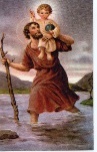 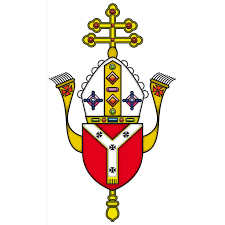 AND ST CHRISTOPHER 	          email: cranford@rcdow.org.ukCRANFORD		        website: https://parish.rcdow.org.uk/cranford32 High Street, Cranford, TW5 9RG                   2nd Sunday of Easter – 15th & 16th April 20233rd Sunday of Easter – 22nd & 23rd April 2023Readings: 2nd Sunday of Easter (Year A) Page 255:  Acts 2:42-47, 1 Peter 1:3-9, John 20:19-313rd Sunday of Easter (Year A) Page 258:  Acts 2:14, 22-33, 1 Peter1:17-21, Luke 24:13-354th Sunday of Easter (Year A) Page 262: Acts 2:14, 36-41, 1 Peter 2:20-25, John 10:1-10THANK YOU to all of you who donated the lovely flowers for the church this Easter.  They were very much appreciated.CORONATION PARTY – there will be a Coronation Party on Saturday, 6th May following the 5.00 pm mass to celebrate the Coronation of King Charles III and Queen Camilla.  Volunteers are most welcome; please contact Pelazia Rodrigues at cranford@rcdow.org.uk if you wish to help.VOLUNTEERS REQUIRED FOR COUNTERS AND CATECISTS please advise Fr John if you would like to volunteer.  MASS OFFERINGS - Please send your requests via email to Gillian at Cranford@rcdow.org.uk.  All payments to be made online through bank transfer into the parish account, quoting the reference “Mass Offering” Please refer to the bottom of this newsletter for bank details.  Due to unforeseen circumstances, we regret we may have to move the mass intentions to another day, please see newsletter for rescheduled mass intention date.BAPTISMS Please request an appointment with Fr John via e-mail cranford@rcdow.org.ukPOLITE REQUEST Our insurers have asked us to ensure that only Diocesan approved contractors are engaged in property survey and repairs such as roof clearing, drain inspection etc. related to the church/presbytery. MARRIAGE Couples seeking marriage should inform Fr John AT LEAST six months before the scheduled wedding date so that there is enough time for all the necessary administration work to be processed. This is a statutory requirement applicable across all parts of the UK and overseas.  In the case of weddings scheduled for February 2024, the couple should come and see Fr John during the middle part of July 2023 as both office and Chancery will not be working during the month of August and it is important that a six-month period is kept to avoid difficulties.MASS INTENTIONSTHANK YOU FOR YOUR GENEROSITYDonations:  Good Friday:  £2,148.52 (Holy Places), Easter:  £5564.31, Contactless:  £508.36The Contactless machine is available in the Church. If you wish to donate by online banking please do so directly to our bank, giving your name as a reference and indicate if it is for baptism, wedding, mass intention etc.  For those that do not have a bank account, charge cards are available. Gift Aid: If you are a UK taxpayer, the Diocese strongly recommends you to Gift Aid your donation, as the government will top up your donation by 25 percent. The parish relies heavily on this extra support, which comes at no additional cost to you. This facility is also available on the contactless device. It takes only just 2 minutes and is a one-time process, meaning all future donations made using the same bankcard will automatically be processed through Gift aid. If you have any questions on Gift Aid, please contact the parish office. Thank you for your continued financial support for your parish church.  HSBC Bank:  Account name: WRCDT Cranford, Sort Code: 40-05-20 Account: 01308637  Parish TeamParish Priest:  Fr. John TaborEmail: johntabor@rcdow.org.ukCatechetical Co-ordinator: Bejoy IgnatiousWorking days:  Thursdays 9.00 am – 5.00 pm, Saturdays 11.00 am – 6.00 pm and on Sundays 9.00 am - 2.00 pm. Email: bejoyignatious@rcdow.org.uk Parish Secretary:  Gillian SatchellWorking days:  Wednesday & Friday morningsPlease e-mail parish office with requests and queriesIn-person enquires on Wed & Fri between 10.30 – 11.30 am.  Email: cranford@rcdow.org.uk Parish Safeguarding Officers:Natalie Smith & Pelazia RodriguesEmail: cranfordsg@safeguardrcdow.org.ukEmail: cranfordsg2@safeguardrcdow.org.uk Mobile: 07851 390118 (Dedicated Parish Safeguarding Number)--------------------------------------------------------Protecting your Privacy:In compliance with the General Data Protection Regulation (GDPR), which became effective in May 2018, the Parish requires your permission to hold your data for Parish/Diocesan use.  You can read our full privacy policy on www.rcdow.org.uk/diocese/privacy-policy------------------------------------------------------------------------------------------------------------------MASS INTENTIONSIf you wish to offer a Mass intention, please email (Cranford@rcdow.org.uk) or visit the Parish Office on a Wed/Fri between 10.30 – 11.30 am.-------------------------------------------------------------------------------------------------------------------------------------------------------------------------------------------------ONLINE MASSESMass and other liturgies live streamed from Westminster Cathedral and other parishes are available at www.churchservices.tv------------------------------------------------------------------------------------------------------------------------------------------------MASS TIMES Saturday: 5pm; Sunday Masses:  9.00 am and 11.00 am Weekday Mass Timings: Please see Mass intentions overleafConfession:  Saturday afternoons 4.15 – 4.45 pm Portuguese Mass: 12.30 pm on Sundays as advisedKonkani Mass:  4th Sunday of the month - 5.00 pmThis Parish is part of Westminster Roman Catholic Diocesan Trust (WRCDT) Registered Charity No: 233699Dear Friends“Doubt no longer but believe”This Sunday’s Gospel contains the story of Thomas, the doubting apostle.  His desire to see and touch Our Lord is, on one level, understandable.  He wants to be reassured that what he has heard about the Risen Christ is real and not imagined.  For us, the gift of faith is our means of coming closer to the realty of the resurrection and its promise of eternal life with God.  We are an Easter people and should rejoice in that.I would like to thank everyone for a wonderful Triduum.  It all went very well and that is in no small part due to the help of so many of you, especially those who worked tirelessly behind the scenes to ensure that everything went off smoothly.  I have to mention in particular the choir members and the serving teams.  Liturgy is what helps raise our hearts and minds to God.  Good liturgy, done well, is especially helpful at raising our thoughts and senses to a higher plane and the drama of the Triduum, with its liturgical complexities, demands the highest standards of liturgical and musical observance.  I think we most certainly achieved this, so thank you!  I do want to mention one individual – Ignacio, who is in the Choir.  Ignacio is a professional florist and very kindly offered to do the flower arrangements, which are beautiful and have added so much to our celebrations.  Although the Easter Octave finishes today, we have another full four weeks of Eastertide to go – “let us rejoice and be glad”!Have a good week and let us pray for each other.Father JohnPost Easter breakFr John will be away from the evening of Sunday 16th April until Saturday 22nd April.  Next weekend we welcome once again, Fr David Burke from the Royal Army Chaplaincy Department, who will be saying the three weekend Masses during the weekend of 22nd/23rd April.  I know he is looking forward to seeing everyone and, that we will make him very welcome.Sat    15  05.00 pmRuna Rebello - Private IntentionSun   16  09.00 am  11.00 amPeople of the ParishWarren & Gordon Carter – Private IntentionSat    22  05.00 pmSalvador & Santana Coutinho - RIPSun   23  09.00 am  11.00 am  12.30 pm  05.00 pmKenzia Viona Ribeiro - 3rd BirthdayVentura & Sarah Engson – ThanksgivingPortuguese MassKonkani MassMon 24  10.00 amPrivate IntentionThu  27  10.00 amDarren Colaco - BirthdayFri    28  10.00 amFazila & Francis Fernandes - ThanksgivingSat   29  05.00 pmAntonio Rebelo - RIP (2-year Anniversary)Sun  30  09.00 am  11.00 am  12.30 pm Clement & Laura Cardozo – ThanksgivingPeople of the ParishPortuguese Mass